, CM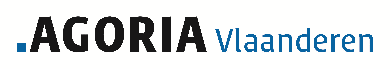 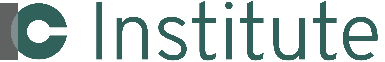 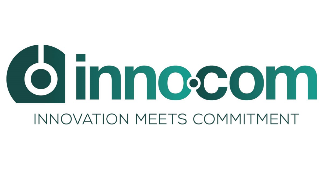 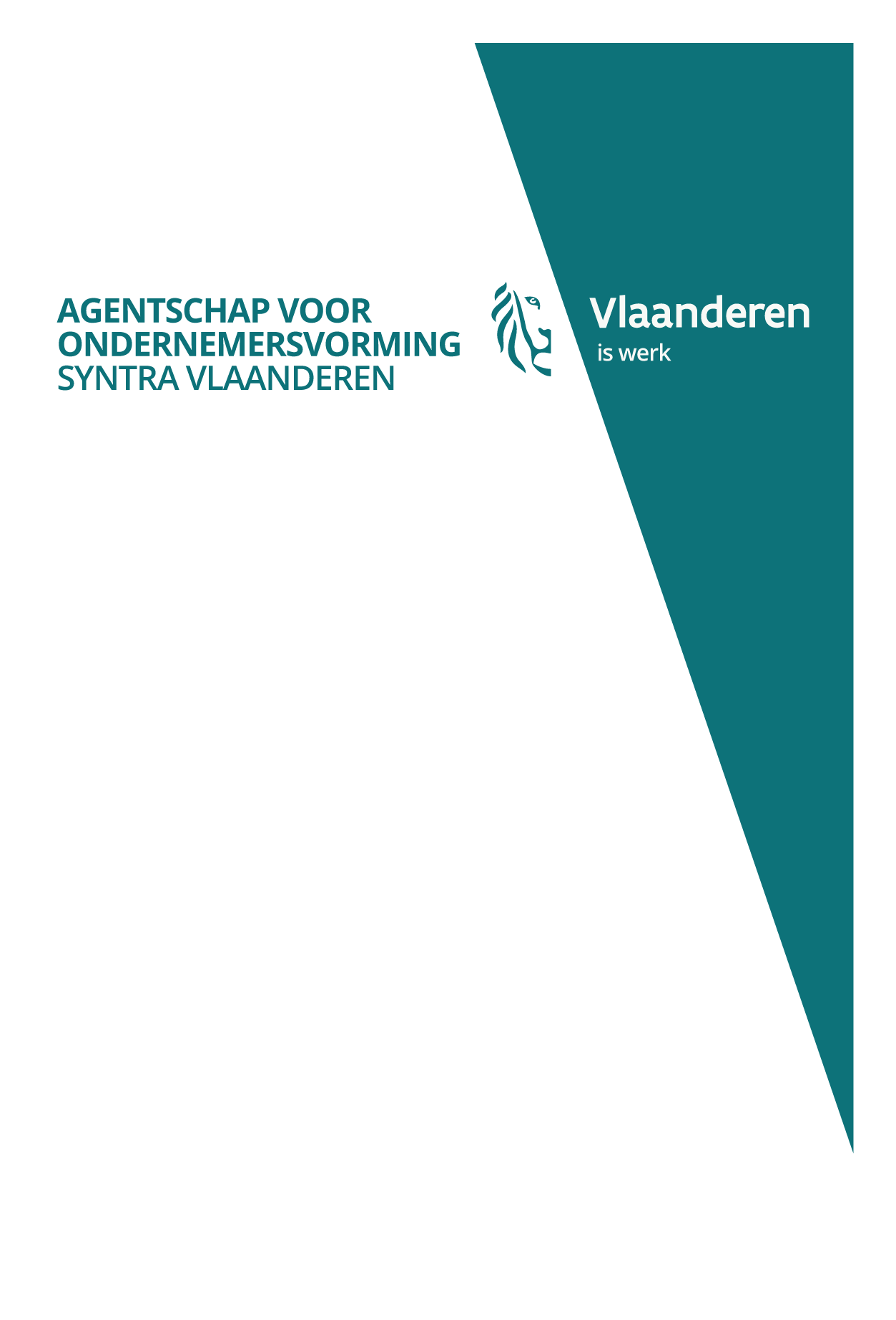 